Извещение № 22000029750000000008ОпубликованоВерсия 1. Актуальная, от 14.02.2023Дата создания14.02.2023 12:30 (МСК)Дата публикации14.02.2023 12:35 (МСК)Дата изменения14.02.2023 12:35 (МСК)Основные сведения об извещенииВид торговАренда, безвозмездное пользование, доверительное управление имуществом, иные договоры, предусматривающие переход прав в отношении государственного или муниципального имущества, продажа имущества ФГУП Форма проведенияЭлектронный аукционДополнительный сервис по проведению электронных торгов во взаимодействии с электронными площадкамиНаименование процедурыНежилые помещения № 1, 9 общей площадью 61,8 кв. м, в нежилом здании с кадастровым номером 29:02:061701:272, расположенном по адресу: Архангельская область, Верхнетоемский район, поселок Ламбас, улица Центральная, дом 66.Электронная площадкаАО «ЕЭТП»Организатор торговКод организации2200002975ОКФС 13Публично-правовое образованиеАрхангельская областьПолное наименованиеАДМИНИСТРАЦИЯ ВЕРХНЕТОЕМСКОГО МУНИЦИПАЛЬНОГО ОКРУГА АРХАНГЕЛЬСКОЙ ОБЛАСТИИНН 2908005127КПП 290801001ОГРН 1212900008254Юридический адрес165500, Обл. Архангельская,Р-Н Верхнетоемский, с. Верхняя Тойма, ул. Кировская, д.  6Фактический/почтовый адресАрхангельская область, Верхнетоемский район, с. Верхняя Тойма, ул. Кировская, д. 6Контактное лицоКозицына Ольга АлександровнаТелефон 88185431341Адрес электронной почты zkhim@yandex.ruСведения о правообладателе/инициаторе торговОрганизатор торгов является правообладателем имуществаКод организации 2200002975ОКФС 13Публично-правовое образованиеАрхангельская областьПолное наименованиеАДМИНИСТРАЦИЯ ВЕРХНЕТОЕМСКОГО МУНИЦИПАЛЬНОГО ОКРУГА АРХАНГЕЛЬСКОЙ ОБЛАСТИИНН 2908005127КПП 290801001ОГРН 1212900008254Юридический адрес165500, Архангельская область, Верхнетоемский район, с. Верхняя Тойма, ул. Кировская, д. 6Фактический/почтовый адресАрхангельская область, Верхнетоемский район, с. Верхняя Тойма, ул. Кировская, д. 6Информация о лотахЛот 1Нежилые помещения № 1, 9 общей площадью 61,8 кв. м, в нежилом здании с кадастровым номером 29:02:061701:272, расположенном по адресу: Архангельская область, Верхнетоемский район, поселок Ламбас, улица Центральная, дом 66.Основная информацияПредмет торгов (наименование лота)Нежилые помещения № 1, 9 общей площадью 61,8 кв. м, в нежилом здании с кадастровым номером 29:02:061701:272, расположенном по адресу: Архангельская область, Верхнетоемский район, поселок Ламбас, улица Центральная, дом 66.Описание лотаНежилые помещения № 1, 9 общей площадью 61,8 кв. м, в нежилом здании с кадастровым номером 29:02:061701:272, расположенном по адресу: Архангельская область, Верхнетоемский район, поселок Ламбас, улица Центральная, дом 66.Извещение на электронной площадке (ссылка)  https://178fz.roseltorg.ru/#com/procedure/view/procedure/431772Начальная цена3 028,20 ₽ Шаг аукциона151,41 ₽ Размер задатка0,00 ₽ Субъект местонахождения имуществаАрхангельская областьМестонахождение имуществаАрхангельская область, Верхнетоемский район, поселок Ламбас, улица Центральная, дом 66.Категория объектаНежилые помещенияФорма собственностиМуниципальная собственностьВид договораДоговор аренды Порядок оплатыЕжемесячный платеж Ежемесячный платеж за объект3 028,20 ₽ Платеж за право заключить договор0,00 ₽ Срок действия договора - месяцев11 Порядок ознакомления с имуществом, иной информациейПретендент на участие в аукционе имеет право произвести осмотр объекта аренды. Проведение такого осмотра осуществляется не реже, чем через каждые пять рабочих дней с даты размещения извещения о проведении аукциона на официальном сайте торгов, но не позднее, чем за два рабочих дня до даты окончания срока подачи заявок на участие в аукционе. Обременения, ограниченияОбъект аренды не обременен правами третьих лиц, никому не продан, не заложен, под арестом не состоит. Начальная цена за кв.м49,00 ₽ Целевое назначение государственного или муниципального имущества, права на которое передаются по договоруторгово - офисное. Сдача имущества в субарендуХарактеристикиОбщая площадь61,8 м2 общ. плОбщие сведения об ограничениях и обременениях Объект аренды не обременен правами третьих лиц, никому не продан, не заложен, под арестом не состоит. Вид ограничений и обременений - Кадастровая стоимость - Назначение нежилого помещенияНежилые помещения Кадастровый номер объекта недвижимости (здания, сооружения), в пределах которого расположено помещение29:02:061701:272 Расположение в пределах объекта недвижимости (этажа, части этажа, нескольких этажей)1 этаж Кадастровый номер- Год ввода в эксплуатацию- Изображения лота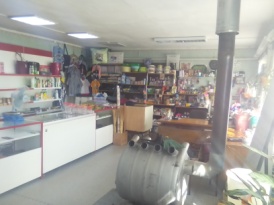 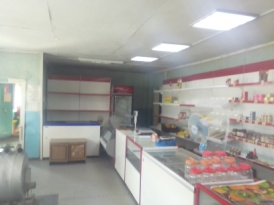 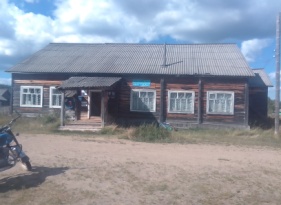 Требования к заявкамТребования, предъявляемые к участникуСогласно аукционной документации Перечень документовСогласно аукционной документации Требования к документамСогласно аукционной документации Условия проведения процедурыДата и время начала подачи заявок15.02.2023 00:00 (МСК)Дата и время окончания подачи заявок12.03.2023 10:00 (МСК)Дата рассмотрения заявок13.03.2023Дата и время начала проведения аукциона14.03.2023 10:00 (МСК)Срок отказа организатора от аукциона07.03.2023 00:00 (МСК)ДокументыРаспоряжение о проведении открытого аукциона на право заключения договора аренды муниципального имущества.pdf57.66 Кб14.02.2023Документация аукционаАукционная документация п. Ламбас, у. Центральная, д. 66.pdf1020.36 Кб14.02.2023Документация аукционаИзвещение о торгах.json11.39 Кб14.02.2023